НАКАЗПО ГАННІВСЬКІЙ ЗАГАЛЬНООСВІТНІЙ ШКОЛІ І-ІІІ СТУПЕНІВПЕТРІВСЬКОЇ РАЙОННОЇ РАДИ КІРОВОГРАДСЬКОЇ ОБЛАСТІвід 31серпня 2020 року                                                                    № 97с. ГаннівкаПро комплектуваннята режими роботи ГПД 	З метою чіткої організації роботи групи продовженого дня та керуючись Положенням про групу продовженого дня загальноосвітнього навчального закладуНАКАЗУЮ:Розпочати роботу групи продовженого дня з 01 вересня 2020 року.Встановити такий час початку роботи – 12.45 та час завершення роботи – 15.45;Зарахувати до списку групи продовженого дня учнів 1- 2 класів Ганнівської загальноосвітньої школи І-ІІІ ступенів (вихователь ПИЛИПЕНКО В.І.)Гаврилюк АнжелікаРуденко АнастасіяГуковський ОлегДонченко СофіяСимонович ЮрійЗубко МаксимГордієнко БогданаБанок ТимофійМузиченко АльонаЯворська ВасилинаТрембач БогданГурані МалікаШевчук ЮліяМачкур БогданДем’янов ЄвгенійСаліп ІннуЗарахувати до списку групи продовженого дня учнів 3 – 4 класів Ганнівської загальноосвітньої школи І-ІІІ ступенів (вихователь РЯБЧЕНКО А.М.)Опалатенка Артема;Супруна Богдана;Стадник Уляну;Попову Дар’ю;Мокроусова Андрія;Гуковського Ігоря;  Островського Дениса;Щурика Ярослава;Вязнікову Олену;Панасюк Анну;Гайнутдінову Яну;Бастрон Анну;Шнайдміллера Дениса;Максимчука Сергія;Хурсовича Назара.Зарахувати до списку групи продовженого дня учнів 1-2 класу Володимирівської загальноосвітньої школи І-ІІ ступенів, філії Ганнівської загальноосвітньої школи І-ІІІ ступенів (вихователь ТУЗНИЧЕНКО В.І.)Дужого Бориса Сергійовича – учня 1 класу;Жбанка Михайла Олександровича – учня 1 класу; Тонян Елеонору Сергіївну – ученицю 1 класу;Ткачук Вероніку Валеріївну – ученицю 2 класу;Герасимчук Аліну Миколаївну – ученицю 2 класу;Кубіцьку Мар’яну Сергіївну – ученицю 2 класу;Каценка Кирила Олександровича – учня 2 класу;Пецан Юлію Русланівну – ученицю 2 класу;Царя Віталія Івановича – учня 2 класу;Кобзар Валерію Сергіївну – ученицю 2 класу;Ганика Єгора Олександровича – учня 2 класу;Сахарову Віталіну Олександрівну – 2 клас.Зарахувати до списку групи продовженого дня учнів 3-4 класу Володимирівської загальноосвітньої школи І-ІІ ступенів, філії Ганнівської загальноосвітньої школи І-ІІІ ступенів (вихователь ІЩЕНКО О.І.)Євреш Віру Віталіївну – ученицю 3 класу;Євреш Марію Вітаївну – ученицю 3 класу;Кіяшка Артема Андрійовича  - учня 3 класу;Стулія Івана Анатолійовича – учня 3 класу;Которос Тетяну Андріївну – ученицю 4 класу;Шкуратька Давида Максимовича – учня 4 класу;Георгіцу Кирила Сергійовича – учня 4 класу; Банок Давида Олеговича – учня 4 класу;Вихователям групи продовженого дня Ганнівської загальноосвітньої школи І-ІІІ ступенів ТУЗНІЧЕНКО В.І., ІЩЕНКО О.І. та Володимирівської загальноосвітньої школи І-ІІ ступенів, філії Ганнівської загальноосвітньої школи І-ІІІ ступенів ТУЗНІЧЕНКО В.І.,  ІЩЕНКО О.І.:вести облік відвідування учнів щодня із записами в журналі;організовувати та проводити роботу з учнями згідно вимог ведення групи продовженого дня.Затвердити режим роботи групи продовженого дня Ганнівської загальноосвітньої школи І-ІІІ ступенів (додаток 1).Затвердити режим роботи групи продовженого дня Володимирівської загальноосвітньої школи І-ІІ ступенів,філії Ганнівської загальноосвітньої школи І-ІІІ ступенів (додаток 2).Контроль за виконанням даного наказу покласти на завідувача Володимирівської загальноосвітньої школи І-ІІ ступенів, філії Ганнівської загальноосвітньої школи І-ІІІ ступенів МІЩЕНКО М. І. та на заступника директора з навчально-виховної роботи Ганнівської загальноосвітньої школи І-ІІІ ступенів ГРИШАЄВУ О.В.Директор школи:                                                                            О.КанівецьЗ наказом ознайомлені:                                                                  М.МіщенкоО.ГришаєвааМ.МартинюкА. РябченкоО.ІщенкоВ. ТузніченкоДодаток № 1до наказу директора школивід 31.08.2020 року № 97РЕЖИМ РОБОТИ ГПДУчнів 1-2 класівГаннівської ЗШ І-ІІІ ступенівНа 2020-2021 навчальний рік(понеділок-п’ятниця)РЕЖИМ РОБОТИ ГПДУчнів 3-4 класівГаннівської ЗШ І-ІІІ ступенівНа 2020-2021 навчальний рік(понеділок-п’ятниця)Додаток № 2до наказу директора школивід 31.08.2020 року № 97РЕЖИМ РОБОТИ ГПД УЧНІВ 1-2 КЛАСІВВолодимирівської ЗШ І-ІІ ступенів, філії Ганнівської ЗШ І-ІІІ ступенівна 2020-2021 навчальний рік(понеділок, вівторок, середа, четвер, п'ятниця)РЕЖИМ РОБОТИ ГПД УЧНІВ 3-4 КЛАСІВВолодимирівської ЗШ І-ІІ ступенів, філії Ганнівської ЗШ І-ІІІ ступенівна 2020-2021 навчальний рік(понеділок, вівторок, середа, четвер, п'ятниця)Час проведенняЗміст роботи12.45 –  13.00Організаційний момент13.00 – 13.30Заняття за інтересами13.30 – 13.45Обід13.45 – 14.45Заходи емоційно – розвиваючого характеру14.45 – 15.45Спортивні ігри, ігри на свіжому повітрі15.45 Організований відхід дітей додомуЧас проведенняЗміст роботи12.45 –  13.00Прийом дітей на групу 4-го класу13.00 – 13.25Заняття за інтересами13.25 – 13.35Прийом дітей на групу 3-го класу13.35 – 13.45Заняття за інтересами13.45 – 14.00Обід14.00 – 15.00 Конкурси, ігри розвиваючого характеру15.00 – 15.15Виховна година15.15 – 15.45Прогулянка, спортивно оздоровчі заняття15.45Відхід дітей додому№Час проведенняЗміст роботи112.45 — 13.00Прийом дітей на групу     213.00 -13.25Обід     313.25 — 13.45Виховна година     4	13.45 — 14.15Творча діяльність514.15 — 14.35Заходи емоційно розвиваючого характеру, бесіди614.35 — 15.45Прогулянка, спортивно оздоровчі заняття, ігри, заняття за інтересами715.45Відхід дітей додому№Час проведенняЗміст роботи112.45 — 13.00Прийом дітей на групу    2                         13.00 -13.25Обід   313.25 — 13.45Виховна година  4                             13.45 — 14.15Самопідготовка  514.15 — 14.35Заходи емоційно розвиваючого  характеру, бесіди                            14.35 — 15.45Прогулянка, спортивно оздоровчі заняття, ігри, заняття за інтересами715.45Відхід дітей додому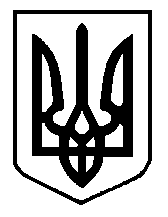 